Cheesy Cheddar Broccoli Casserole RecipeTOTAL TIME: Prep: 15 min. Bake: 35 min.  Ingredients1 can (10-3/4 ounces) condensed cream of mushroom soup, undiluted 1 cup (8 ounces) sour cream 2 cups shredded sharp cheddar cheese, divided 1 can (6 ounces) french-fried onions, divided 32 ounces frozen broccoli florets, thawed Directions1. Preheat oven to 325°. In a large saucepan, combine soup, sour cream, 1- 1/2 cups cheese and 1-1/4 cups onions; heat through over medium heat, stirring until blended, 4 minutes. Stir in broccoli. Transfer to a greased 2-qt. baking dish. 2. Bake, uncovered, until bubbly, 25-30 minutes. Sprinkle with the remaining cheese and onions. Bake until cheese is melted, 10-15 minutes.  Nutritional Facts3/4 cup: 359 calories, 26g fat (11g saturated fat), 30mg cholesterol, 641mg sodium, 19g carbohydrate (4g sugars, 3g fiber), 8g protein. © 2016 RDA Enthusiast Brands, LLC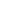 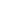 